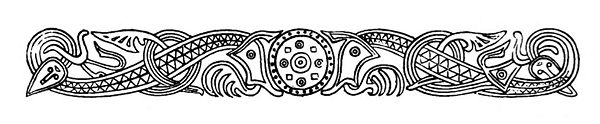 Fåfnebladet mars 2017ÅRSSTÄMMAFöreningens årsstämma närmar sig. Notera 16 maj kl.19 i era almanackor. Årsredovisningen kommer att delas ut 2-3 veckor innan stämman.STYRELSEVill du själv – eller känner till någon som vill jobba i föreningens styrelse? Kontakta då valberedningen: Wilhelm Berndtsson (Bredmansg. 9B) 076 836 40 93 eller Heidi Grossmann (Tegnérg.27C) 070 518 77 15, 018 52 56 44.TVÄTTSTUGORNALuftavfuktare i båda torkrummen byttes under hösten 2016.Glöm inte att rengöra filtren på dessa.Ett filter i torktumlaren i 27 B har bytts.OBS! torktumlarens ”luddlåda” (nedtill på tumlaren) ska tömmas och rengöras efter användande!Familjens Deli flyttar och C-företaget övertar lokalerna på plan 1.  Möjlighet finns för medlemmar att hyra källarplanet.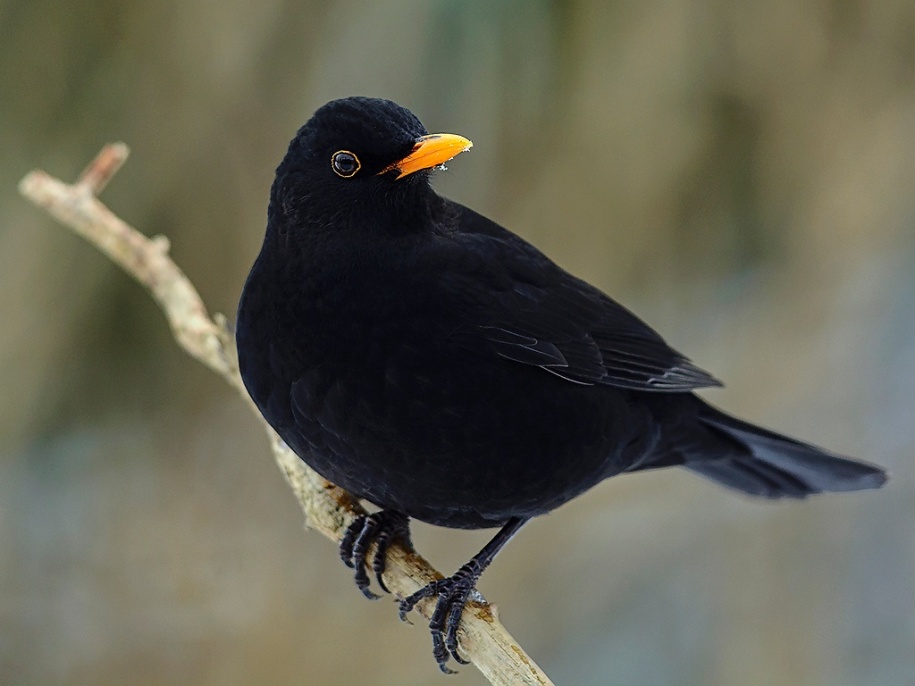 Hälsningar, styrelsen.